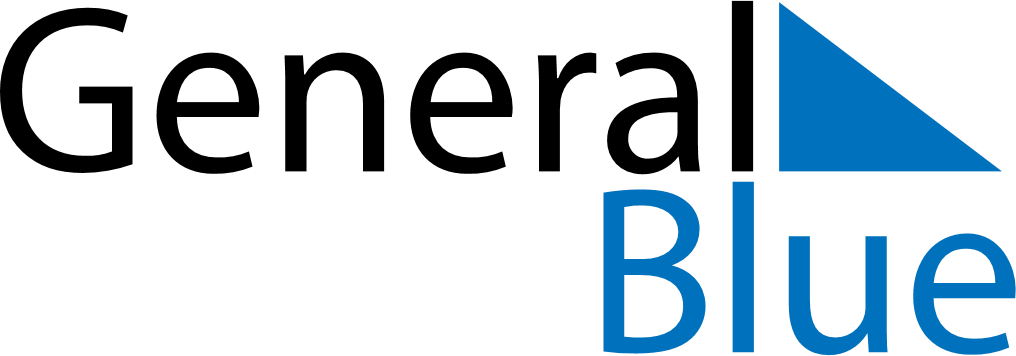 October 2092October 2092October 2092October 2092October 2092SundayMondayTuesdayWednesdayThursdayFridaySaturday12345678910111213141516171819202122232425262728293031